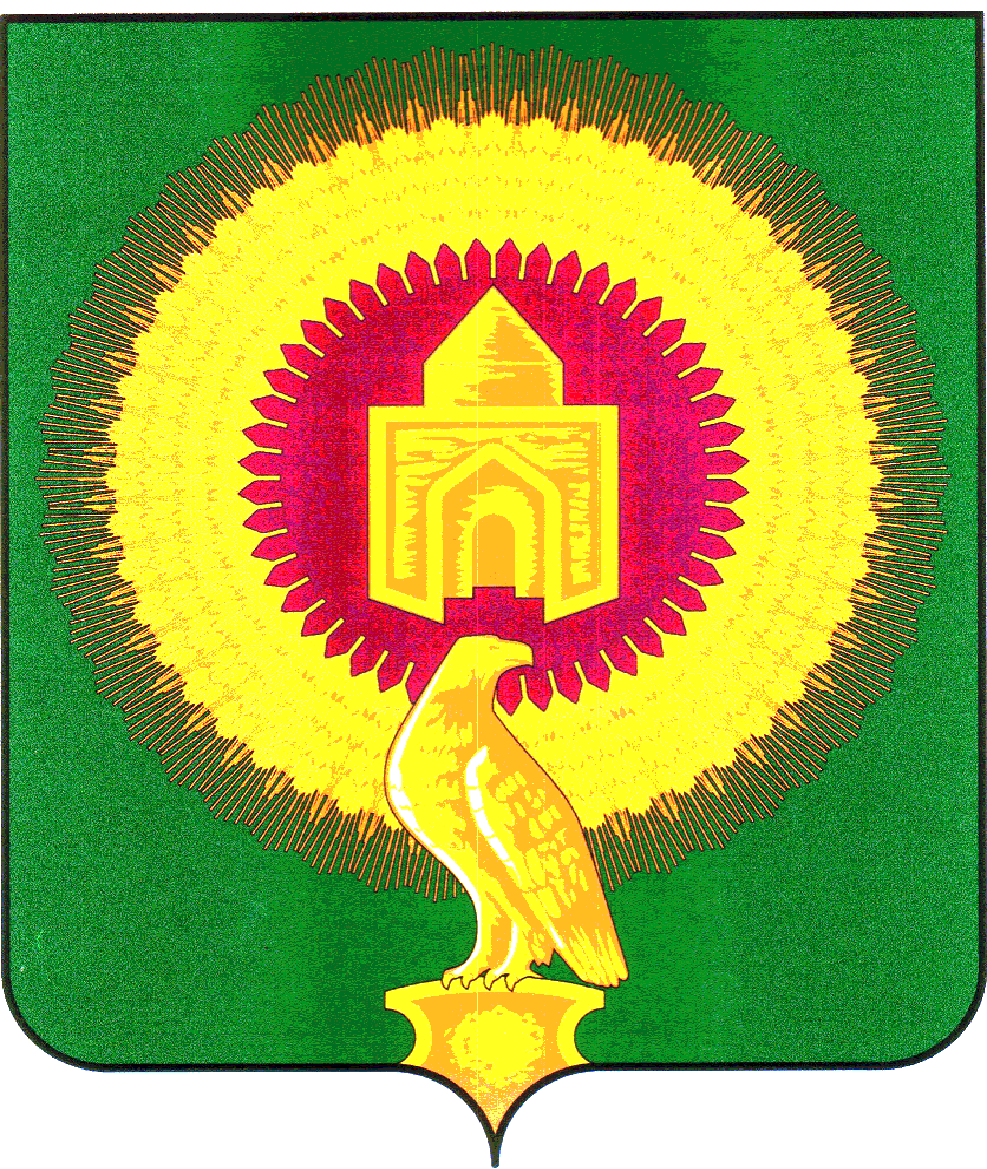 Администрация Варненского муниципального района Челябинской области ПОСТАНОВЛЯЕТ:  1.Внести в состав комиссии по противодействию коррупции в Варненском муниципальном районе Челябинской области, утвержденной постановлением администрации Варненского муниципального района   Челябинской области от 15.06.2022 г. №349 «Об утверждении Положения о Комиссии по противодействию коррупции, состава комиссии в Варненском муниципальном районе Челябинской области», следующие изменения:включить в состав комиссии:-  Якупову Л.Н. – начальника управления по имущественной политике и координации деятельности в сфере государственных и муниципальных услуг администрации Варненского муниципального района Челябинской области;2) исключить из состава комиссии Петрову Л.С.2. Данное постановление вступает в силу с момента подписания. 3.Организацию выполнения настоящего постановления возложить на первого заместителя Главы Варненского муниципального района Челябинской области Парфёнова Е.А.ГлаваВарненского муниципального районаЧелябинской области                                                                             К.Ю.МоисеевАДМИНИСТРАЦИЯВАРНЕНСКОГО МУНИЦИПАЛЬНОГО РАЙОНАЧЕЛЯБИНСКОЙ ОБЛАСТИ                                               ПОСТАНОВЛЕНИЕОт 24.07.2023 г. № 422с.Варна